Orthogonal experimental design for optimizing the synthesis of vinyl-tris(2,2,2-trifluoroethoxy)silaneJiang Pan1  Dong Hong1  Luan Wengen1  Chen Daowei2  Zheng Yunfeng2  Huang Liangbing2  Qu Zhirong1  Wu Chuan1*1Key Laboratory of Organosilicon Chemistry and Material Technology, Ministry of Education, Hangzhou Normal University, Hangzhou 311121. 2Novel Silicone Research Institute Affiliated to Kaihua Synthetic Material Co. Ltd., Kaihua 324300 )E-mail: chaunwu@yahoo.com (C. Wu).Supplemental MaterialsThe yield of Vinyl-tris(2,2,2-trifluoroethoxy)silane (VTTFEOS) was influenced by four factors with different levels. Fourier transform infrared spectroscopy (FT-IR), gas chromatography-mass spectrometry (GC-MS) and nuclear magnetic resonance (NMR) were presented. A four-factor three-level orthogonal test table was designed and experiments were conducted based on this method. Variance analysis of orthogonal experimental results was conducted and the optimal experimental conditions were verified. Other physical properties like density and the refractive indexes of VTTFEOS at 20 and 25 °C were reported.Figure S 1: Yield of VTTFEOS influenced by four factors with different levels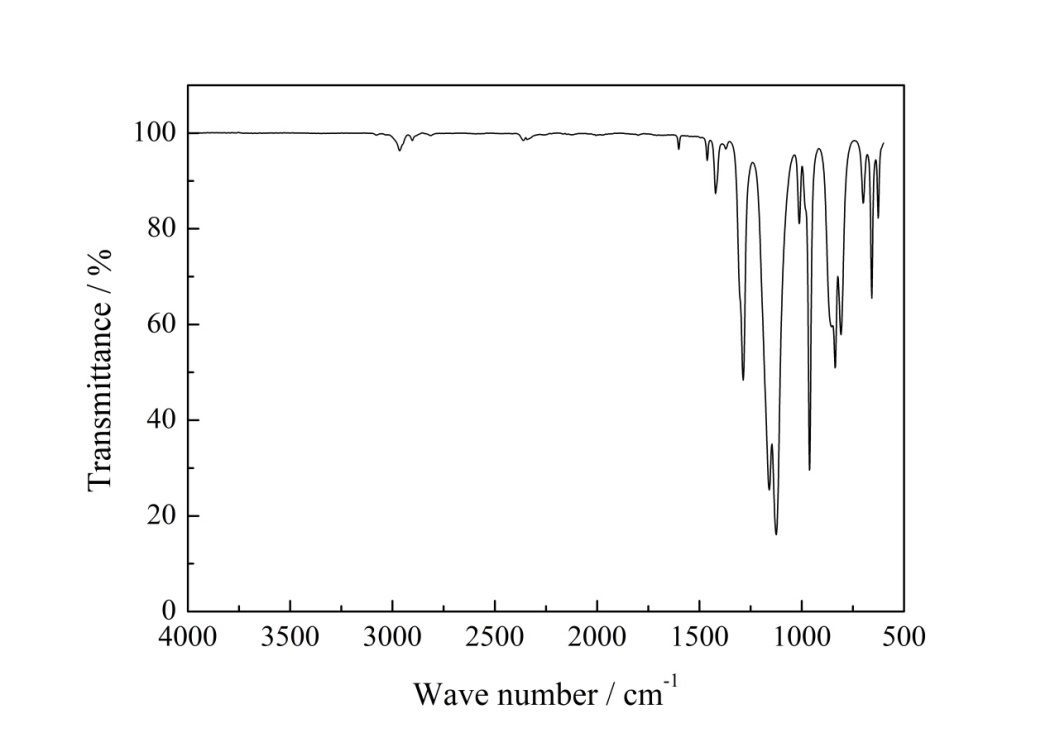 Figure S 2: FT-IR spectra of VTTFEOS 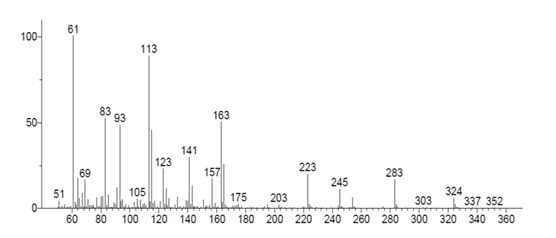 Figure S 3: Mass spectra of VTTFEOS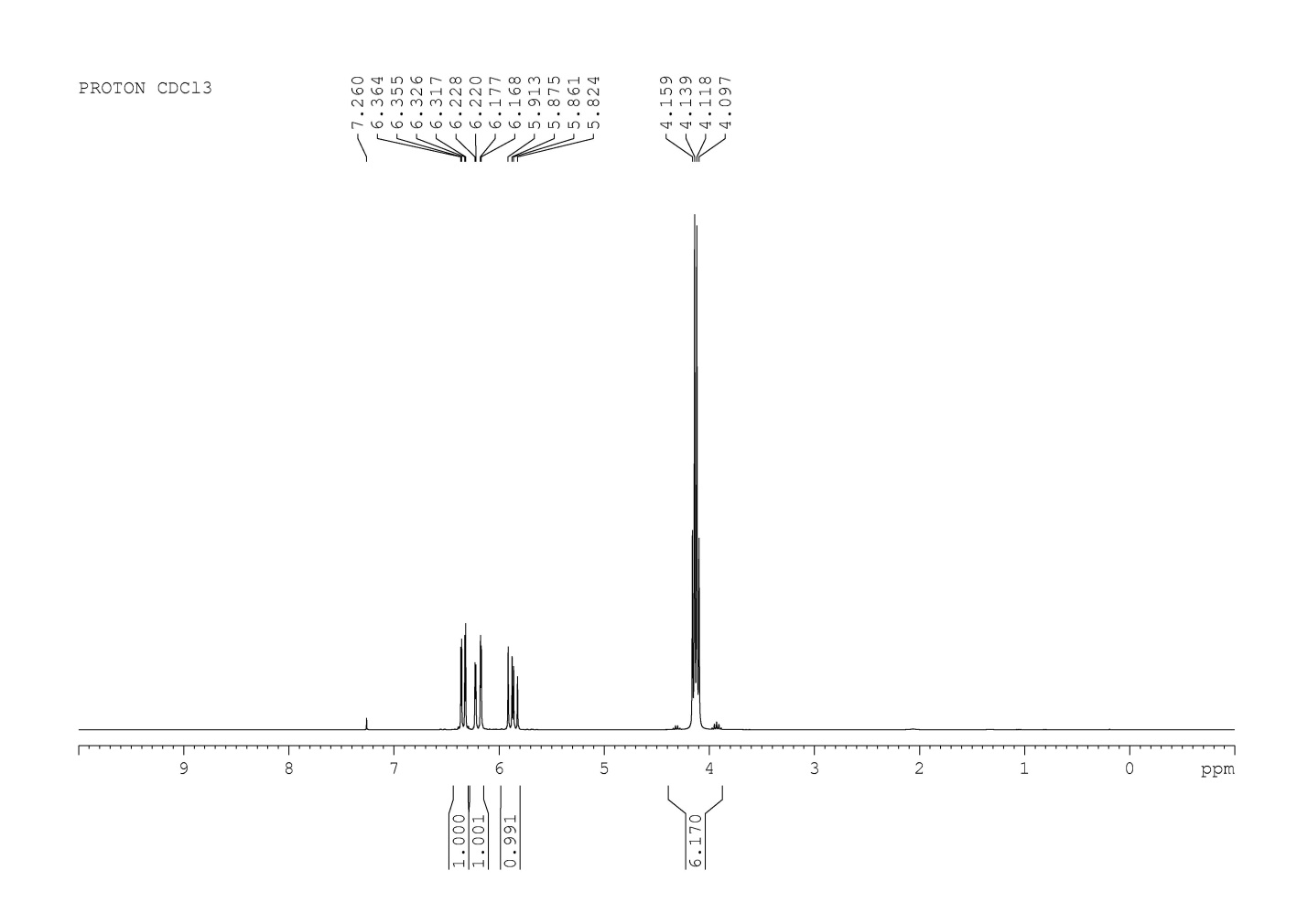 Figure S 4: 1H NMR spectra of VTTFEOS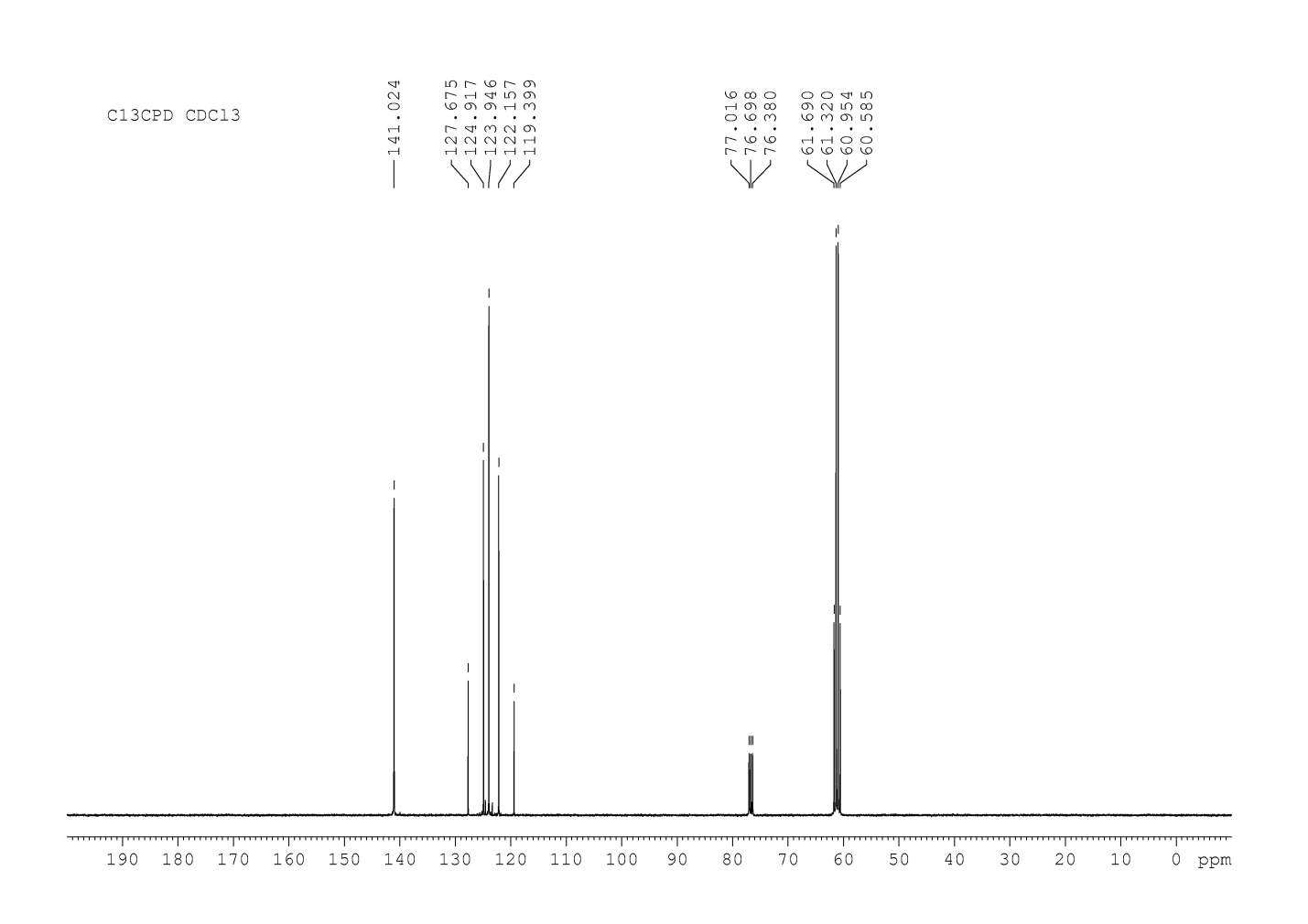 Figure S 5: 13C NMR spectra of VTTFEOS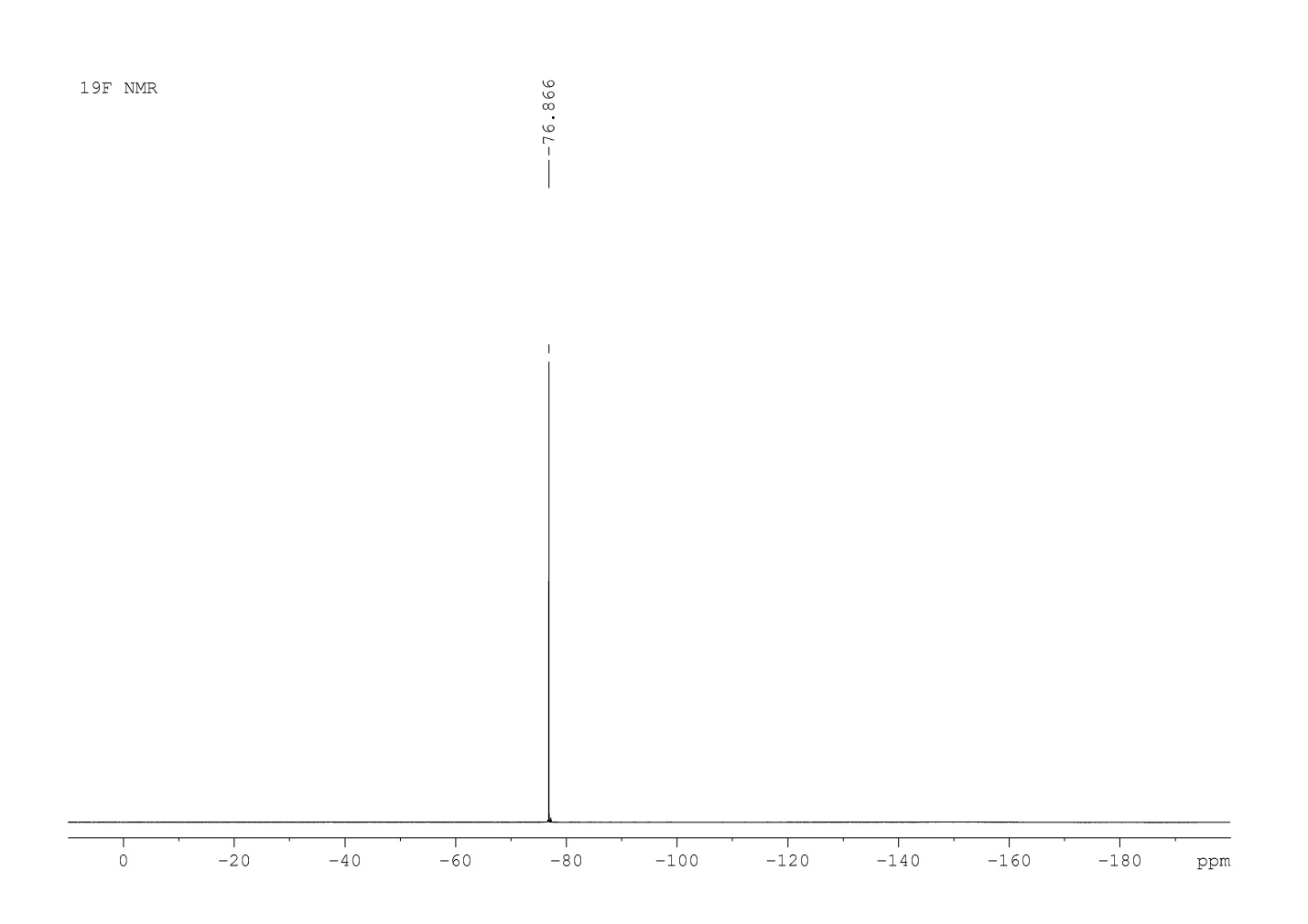 Figure S 6: 19F NMR spectra of VTTFEOSTable S 1:  Four-factor and three-level orthogonal testsTable S 2:  Results of orthogonal experimentsTable S 3:  Variance analysis of orthogonal experimental results (α=0.05)Table S 4:  Verification results of optimal experimental conditionsTable S 5:  The densities and the refractive indexes of VTTFEOS at 20 and 25 °C Factor NamelevelFeeding molar ratio(A)Oil bath temp.(B)/  °CFeeding time of TFE(C)/ minCondensation temp.(D) / °CLevel 11: 3.030600Level 21: 3.2550120-10Level 31: 3.570180-20Factor nameFeeding molar ratioOil bath temp/ °CFeeding time of TFE / minCondensation temp / °CYield/%n.11: 33060089.6n.21: 350120-1091.6n.31: 370180-2092.3n.41: 3.2530120-2092.3n.51: 3.2550180090.4n.61: 3.257060-1094.5n.71: 3.530180-1098.2n.81: 3.55060-2098.6n.91: 3.570120092.0K191.16793.36794.23390.667K292.40093.53391.96794.767K396.26792.93393.63394.400R5.1000.6002.2004.100Factor nameSum of squared deviationDegree of freedomMean squareF valueF0.05(2, 2)SignificanceFeeding molar ratio48.682224.34149.87919.000SignificantOil bath temp0.97620.4881.00019.000InsignificantFeeding time of TFE9.20924.60459.43519.000InsignificantCondensation temp34.082217.04134.9219.000SignificantError0.982EntryFeeding molar ratioOil bath temp / ºCFeeding time of TFE/minCondensation temp / ºCYield /%11:3.55060-1098.321:3.55060-1098.531:3.55060-1097.9Temp / °Crefraction indexdensity/g.cm-3201.324271.38338251.322121.37454